DEKLARACJA O PRZYSTĄPIENIE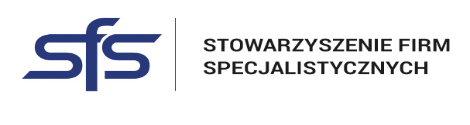 DO STOWARZYSZENIA ZWYKŁEGO JAKO CZŁONKASTOWARZYSZENIA FIRM SPECJALISTYCZNYCHDANE PODMIOTU GOSPODARCZEGODANE PODMIOTU GOSPODARCZEGODANE PODMIOTU GOSPODARCZEGODANE PODMIOTU GOSPODARCZEGOLp.WyszczególnienieDane PodmiotuDane Podmiotu1Nazwa (pełna)2Adres3KontaktTel:Fax:3KontaktMail:www.4NIP, RegonNIPRegon5Rok założenia/powstania6Rodzaj i zakres działalności……………………………………………………………………….……………………………………………………………………….……………………………………………………………………….……………………………………………………………………….……………………………………………………………………….……………………………………………………………………….7Podmiot posiada (np. uprawnienia)……………………………………………………………………….……………………………………………………………………….……………………………………………………………………….……………………………………………………………………….……………………………………………………………………….……………………………………………………………………….8Ilość zatrudnionych pracownikówDANE OSOBY REPREZENTUJĄCEJ PODMIOTDANE OSOBY REPREZENTUJĄCEJ PODMIOTDANE OSOBY REPREZENTUJĄCEJ PODMIOTDANE OSOBY REPREZENTUJĄCEJ PODMIOT1Nazwisko2Imię/imiona1)2)3Statut osoby reprezentującej (właściwe podkreślić)Właściciel firmy, Współwłaściciel, Współprowadzący, Pracownik ReprezentującyWłaściciel firmy, Współwłaściciel, Współprowadzący, Pracownik Reprezentujący4Telefon kontaktowyZapoznałem/łam się z Statutem Stowarzyszenia i zobowiązuję się go przestrzegać oraz działać zgodnie z zasadami etyki w branży sprzątająco – oczyszczającej.Wyrażam zgodę na przetwarzanie i wykorzystywanie danych osobowych do celów statutowych.………………………………………………                                                     …………………………………………………….(pieczątka firmy)                                                                                        (podpis osoby reprezentującej podmiot)Zapoznałem/łam się z Statutem Stowarzyszenia i zobowiązuję się go przestrzegać oraz działać zgodnie z zasadami etyki w branży sprzątająco – oczyszczającej.Wyrażam zgodę na przetwarzanie i wykorzystywanie danych osobowych do celów statutowych.………………………………………………                                                     …………………………………………………….(pieczątka firmy)                                                                                        (podpis osoby reprezentującej podmiot)Zapoznałem/łam się z Statutem Stowarzyszenia i zobowiązuję się go przestrzegać oraz działać zgodnie z zasadami etyki w branży sprzątająco – oczyszczającej.Wyrażam zgodę na przetwarzanie i wykorzystywanie danych osobowych do celów statutowych.………………………………………………                                                     …………………………………………………….(pieczątka firmy)                                                                                        (podpis osoby reprezentującej podmiot)Zapoznałem/łam się z Statutem Stowarzyszenia i zobowiązuję się go przestrzegać oraz działać zgodnie z zasadami etyki w branży sprzątająco – oczyszczającej.Wyrażam zgodę na przetwarzanie i wykorzystywanie danych osobowych do celów statutowych.………………………………………………                                                     …………………………………………………….(pieczątka firmy)                                                                                        (podpis osoby reprezentującej podmiot)Data:Data:Miejscowość:Miejscowość: